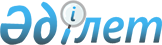 Қазақстан Республикасы Білім және ғылым министрінің кейбір бұйрықтарының күші жойылды деп тану туралыҚазақстан Республикасы Білім және ғылым министрінің 2016 жылғы 29 маусымдағы № 408 бұйрығы

      «Құқықтық актілер туралы» 2016 жылғы 6 сәуірдегі Қазақстан Республикасы Заңының 27-бабының 1-тармағына сәйкес БҰЙЫРАМЫН:



      1. Мыналардың күші жойылды деп танылсын: 



      1) «Қазақстан Республикасының азаматтары болып табылатын балаларды асырап алуға тілек білдірген шетелдіктерді есепке алу қағидаларын бекіту туралы» Қазақстан Республикасы Білім және ғылым министрінің 2014 жылғы 5 желтоқсандағы № 508 бұйрығы (Нормативтік құқықтық актілерді мемлекеттік тіркеу тізілімінде 2015 жылғы 5 ақпанда № 10186 болып тіркелген, 2015 жылғы 12 ақпанда Қазақстан Республикасы нормативтік құқықтық актілерінің «Әділет» ақпараттық-құқықтық жүйесінде жарияланған); 



      2) «Қазақстан Республикасы Білім және ғылым министрінің кейбір бұйрықтарына өзгерістер енгізу туралы» Қазақстан Республикасы Білім және ғылым министрінің 2015 жылғы 20 шілдедегі № 465 бұйрығының 1-тармағының 2) тармақшасы (Нормативтік құқықтық актілерді мемлекеттік тіркеу тізілімінде 2015 жылғы 21 тамызда № 11919 болып тіркелген, 2015 жылғы 1 қыркүйекте Қазақстан Республикасы нормативтік құқықтық актілерінің «Әділет» ақпараттық-құқықтық жүйесінде жарияланған).



      2. Қазақстан Республикасы Білім және ғылым министрлігінің Балалардың құқықтарын қорғау комитеті: 



      1) бір апталық мерзімде осы бұйрықтың көшірмесін Қазақстан Республикасы Әділет министрлігіне және Қазақстан Республикасы нормативтiк құқықтық актiлерiнiң эталондық бақылау банкiне орналастыру үшін Қазақстан Республикасы Әділет министрлігінің «Республикалық құқықтық ақпарат орталығы» шаруашылық жүргізу құқығындағы республикалық мемлекеттік кәсіпорнына жіберуді; 



      2) осы бұйрықтың көшірмесін бес жұмыс күні ішінде Қазақстан Республикасы нормативтік құқықтық актілерінің «Әділет» ақпараттық-құқықтық жүйесінде ресми жариялауға және Қазақстан Республикасы Білім және ғылым министрлігінің интернет-ресурсында орналастыруға жолдауды қамтамасыз етсін. 



      3) Осы бұйрықтың орындалуын бақылау Қазақстан Республикасының Білім және ғылым вице-министрі Э.А. Суханбердиеваға жүктелсін. 



      4. Осы бұйрық қол қойылған күнінен бастап күшіне енеді.      Қазақстан Республикасының

      Білім және ғылым министрі                    Е. Сағадиев
					© 2012. Қазақстан Республикасы Әділет министрлігінің «Қазақстан Республикасының Заңнама және құқықтық ақпарат институты» ШЖҚ РМК
				